Adventní pozdravení senátora Jana TeclaVánoce, slovo, které vnímáme odmalička. Vždy je s ním spojeno tajemství, lesk ozdob, stromeček, zářící svíčky, dárky, které dostáváme. Dárky, které dáváme svým blízkým, vůně cukroví, tradice. V každém věku je vnímáme jinak. Jako děti píšeme vánoční přání, jako dospělí si lámeme hlavu, čím udělat radost druhým. Vždy se ale jedná o krásné, společně strávené chvíle, okamžiky štěstí, lásky, které nás obohacují. Přeji Vám, aby Vaše Vánoce byly plné radosti a pohody. Osobně považuji za štěstí trávit vánoční čas s lidmi, které mám rád. Toto stejné přeji i Vám. Váš senátor Jan Tecl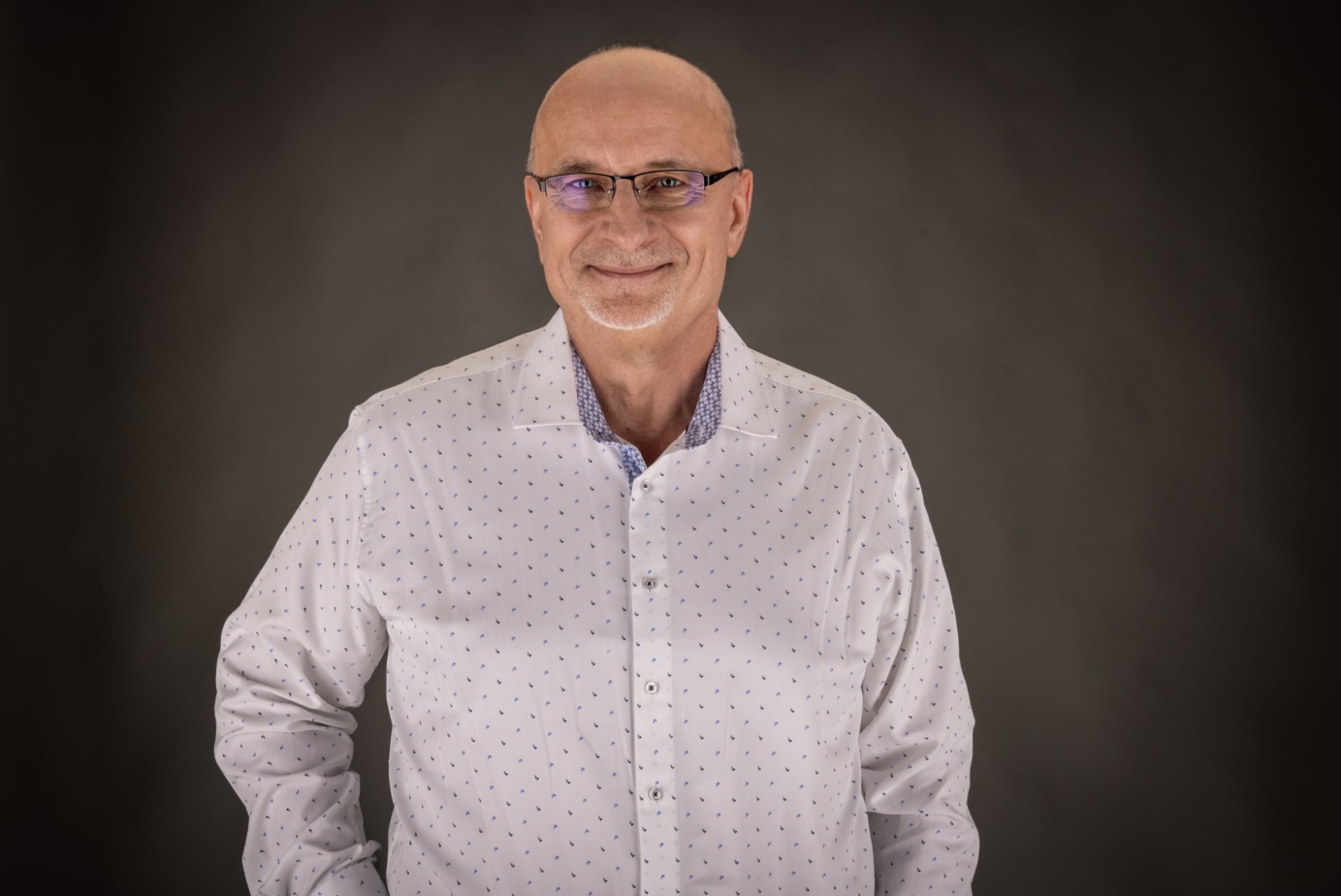 